大连民族大学硕士研究生导师信息采集表（参考模板）一、基本信息注：学科/类别、招生方向/领域须与招生专业目录保持一致。二、代表性学术论文与著作注：限5项，导师须为第一作者，文献格式遵循GB/T 7714-2015。三、政府科研奖励成果注：限5项，指政府自然科学奖、技术发明奖和科技进步奖，孙冶方经济学奖、中国专利奖、何梁何利科技奖等优秀成果奖。四、代表性科研项目注：限5项，导师须为项目负责人。五、其他代表性成果注：限5项。六、指导研究生科研或创新代表性成果注：限5项，研究生为第一或第二作者（导师第一作者）的科研或省级及以上创新成果。七、主要学术兼职及荣誉称号注：限5项。姓    名赵晶赵晶性别女职    称副教授最高学位及授予单位最高学位及授予单位最高学位及授予单位博士，浙江大学博士，浙江大学博士，浙江大学博士，浙江大学所在学院生命科学学院生命科学学院生命科学学院生命科学学院电子邮箱zhaojing@dlnu.edu.cn学科/类别生物工程生物与医药生物工程生物与医药生物工程生物与医药生物工程生物与医药招生方向/领域细胞培养与代谢工程生物技术与工程所在科研平台及职务所在科研平台及职务所在科研平台及职务(学习与工作经历、研究方向及成果统计等信息)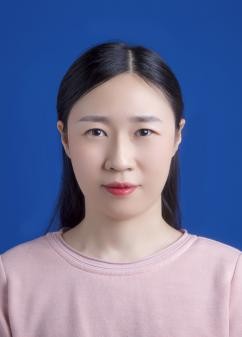 教育经历：(1) 2007-09至2010-12，浙江大学，生物化工专业，博士(2) 2005-09至2007-07，浙江大学，生物化工专业，硕士(3) 2000-09至2005-07，大连理工大学，化学工程与工艺专业，   学士博士后工作经历：2012-09至2016-02，大连瑞泽农药股份有限公司，博士后工作经历：(1) 2020-09至今，大连民族大学，生命科学学院，副教授(2) 2011-01至2020-08，大连民族大学，生命科学学院，讲师研究方向与成果：利用分子生物学、基因编辑、多组学技术等，进行病原微生物致病机理研究、抑菌剂开发、工业微生物遗传改造及细胞工厂设计构建等方面研究。承担了国家级、省、市级各类项目20余项。共发表各类论文30余篇，其中SCI论文18篇。获授权中国发明专利1项。获辽宁省第十批“百千万人才工程”人选万层次、“大连市青年科技之星”称号、大连市高层次人才—青年才俊。参编教材1部，主持校级教学改革项目3项，发表中文核心教改论文1篇。带领学生参加学科竞赛并获奖多项，包括全国大学生生命科学创新创业大赛二等奖，挑战杯辽宁省大学生创业计划竞赛金、银奖，辽宁省普通高等学校本科大学生动植物标本制作大赛一、二、三等奖多项。(学习与工作经历、研究方向及成果统计等信息)教育经历：(1) 2007-09至2010-12，浙江大学，生物化工专业，博士(2) 2005-09至2007-07，浙江大学，生物化工专业，硕士(3) 2000-09至2005-07，大连理工大学，化学工程与工艺专业，   学士博士后工作经历：2012-09至2016-02，大连瑞泽农药股份有限公司，博士后工作经历：(1) 2020-09至今，大连民族大学，生命科学学院，副教授(2) 2011-01至2020-08，大连民族大学，生命科学学院，讲师研究方向与成果：利用分子生物学、基因编辑、多组学技术等，进行病原微生物致病机理研究、抑菌剂开发、工业微生物遗传改造及细胞工厂设计构建等方面研究。承担了国家级、省、市级各类项目20余项。共发表各类论文30余篇，其中SCI论文18篇。获授权中国发明专利1项。获辽宁省第十批“百千万人才工程”人选万层次、“大连市青年科技之星”称号、大连市高层次人才—青年才俊。参编教材1部，主持校级教学改革项目3项，发表中文核心教改论文1篇。带领学生参加学科竞赛并获奖多项，包括全国大学生生命科学创新创业大赛二等奖，挑战杯辽宁省大学生创业计划竞赛金、银奖，辽宁省普通高等学校本科大学生动植物标本制作大赛一、二、三等奖多项。(学习与工作经历、研究方向及成果统计等信息)教育经历：(1) 2007-09至2010-12，浙江大学，生物化工专业，博士(2) 2005-09至2007-07，浙江大学，生物化工专业，硕士(3) 2000-09至2005-07，大连理工大学，化学工程与工艺专业，   学士博士后工作经历：2012-09至2016-02，大连瑞泽农药股份有限公司，博士后工作经历：(1) 2020-09至今，大连民族大学，生命科学学院，副教授(2) 2011-01至2020-08，大连民族大学，生命科学学院，讲师研究方向与成果：利用分子生物学、基因编辑、多组学技术等，进行病原微生物致病机理研究、抑菌剂开发、工业微生物遗传改造及细胞工厂设计构建等方面研究。承担了国家级、省、市级各类项目20余项。共发表各类论文30余篇，其中SCI论文18篇。获授权中国发明专利1项。获辽宁省第十批“百千万人才工程”人选万层次、“大连市青年科技之星”称号、大连市高层次人才—青年才俊。参编教材1部，主持校级教学改革项目3项，发表中文核心教改论文1篇。带领学生参加学科竞赛并获奖多项，包括全国大学生生命科学创新创业大赛二等奖，挑战杯辽宁省大学生创业计划竞赛金、银奖，辽宁省普通高等学校本科大学生动植物标本制作大赛一、二、三等奖多项。(学习与工作经历、研究方向及成果统计等信息)教育经历：(1) 2007-09至2010-12，浙江大学，生物化工专业，博士(2) 2005-09至2007-07，浙江大学，生物化工专业，硕士(3) 2000-09至2005-07，大连理工大学，化学工程与工艺专业，   学士博士后工作经历：2012-09至2016-02，大连瑞泽农药股份有限公司，博士后工作经历：(1) 2020-09至今，大连民族大学，生命科学学院，副教授(2) 2011-01至2020-08，大连民族大学，生命科学学院，讲师研究方向与成果：利用分子生物学、基因编辑、多组学技术等，进行病原微生物致病机理研究、抑菌剂开发、工业微生物遗传改造及细胞工厂设计构建等方面研究。承担了国家级、省、市级各类项目20余项。共发表各类论文30余篇，其中SCI论文18篇。获授权中国发明专利1项。获辽宁省第十批“百千万人才工程”人选万层次、“大连市青年科技之星”称号、大连市高层次人才—青年才俊。参编教材1部，主持校级教学改革项目3项，发表中文核心教改论文1篇。带领学生参加学科竞赛并获奖多项，包括全国大学生生命科学创新创业大赛二等奖，挑战杯辽宁省大学生创业计划竞赛金、银奖，辽宁省普通高等学校本科大学生动植物标本制作大赛一、二、三等奖多项。(学习与工作经历、研究方向及成果统计等信息)教育经历：(1) 2007-09至2010-12，浙江大学，生物化工专业，博士(2) 2005-09至2007-07，浙江大学，生物化工专业，硕士(3) 2000-09至2005-07，大连理工大学，化学工程与工艺专业，   学士博士后工作经历：2012-09至2016-02，大连瑞泽农药股份有限公司，博士后工作经历：(1) 2020-09至今，大连民族大学，生命科学学院，副教授(2) 2011-01至2020-08，大连民族大学，生命科学学院，讲师研究方向与成果：利用分子生物学、基因编辑、多组学技术等，进行病原微生物致病机理研究、抑菌剂开发、工业微生物遗传改造及细胞工厂设计构建等方面研究。承担了国家级、省、市级各类项目20余项。共发表各类论文30余篇，其中SCI论文18篇。获授权中国发明专利1项。获辽宁省第十批“百千万人才工程”人选万层次、“大连市青年科技之星”称号、大连市高层次人才—青年才俊。参编教材1部，主持校级教学改革项目3项，发表中文核心教改论文1篇。带领学生参加学科竞赛并获奖多项，包括全国大学生生命科学创新创业大赛二等奖，挑战杯辽宁省大学生创业计划竞赛金、银奖，辽宁省普通高等学校本科大学生动植物标本制作大赛一、二、三等奖多项。(学习与工作经历、研究方向及成果统计等信息)教育经历：(1) 2007-09至2010-12，浙江大学，生物化工专业，博士(2) 2005-09至2007-07，浙江大学，生物化工专业，硕士(3) 2000-09至2005-07，大连理工大学，化学工程与工艺专业，   学士博士后工作经历：2012-09至2016-02，大连瑞泽农药股份有限公司，博士后工作经历：(1) 2020-09至今，大连民族大学，生命科学学院，副教授(2) 2011-01至2020-08，大连民族大学，生命科学学院，讲师研究方向与成果：利用分子生物学、基因编辑、多组学技术等，进行病原微生物致病机理研究、抑菌剂开发、工业微生物遗传改造及细胞工厂设计构建等方面研究。承担了国家级、省、市级各类项目20余项。共发表各类论文30余篇，其中SCI论文18篇。获授权中国发明专利1项。获辽宁省第十批“百千万人才工程”人选万层次、“大连市青年科技之星”称号、大连市高层次人才—青年才俊。参编教材1部，主持校级教学改革项目3项，发表中文核心教改论文1篇。带领学生参加学科竞赛并获奖多项，包括全国大学生生命科学创新创业大赛二等奖，挑战杯辽宁省大学生创业计划竞赛金、银奖，辽宁省普通高等学校本科大学生动植物标本制作大赛一、二、三等奖多项。(学习与工作经历、研究方向及成果统计等信息)教育经历：(1) 2007-09至2010-12，浙江大学，生物化工专业，博士(2) 2005-09至2007-07，浙江大学，生物化工专业，硕士(3) 2000-09至2005-07，大连理工大学，化学工程与工艺专业，   学士博士后工作经历：2012-09至2016-02，大连瑞泽农药股份有限公司，博士后工作经历：(1) 2020-09至今，大连民族大学，生命科学学院，副教授(2) 2011-01至2020-08，大连民族大学，生命科学学院，讲师研究方向与成果：利用分子生物学、基因编辑、多组学技术等，进行病原微生物致病机理研究、抑菌剂开发、工业微生物遗传改造及细胞工厂设计构建等方面研究。承担了国家级、省、市级各类项目20余项。共发表各类论文30余篇，其中SCI论文18篇。获授权中国发明专利1项。获辽宁省第十批“百千万人才工程”人选万层次、“大连市青年科技之星”称号、大连市高层次人才—青年才俊。参编教材1部，主持校级教学改革项目3项，发表中文核心教改论文1篇。带领学生参加学科竞赛并获奖多项，包括全国大学生生命科学创新创业大赛二等奖，挑战杯辽宁省大学生创业计划竞赛金、银奖，辽宁省普通高等学校本科大学生动植物标本制作大赛一、二、三等奖多项。个人学术主页个人学术主页主讲研究生课程主讲研究生课程序号论文或著作题目（以参考文献格式列举）1 Zhao J, Li Y, Huang Y, Jin L, Xu Y, Xu M, Quan C, Chen M. Heterologous expression of quorum sensing transcriptional regulator LitR and its function in virulence-related gene regulation in foodborne pathogen Aeromonas hydrophila. Mol Biol Rep. 2023, 50(3): 2049-2060. 2Zhao J, Li X, Hou X, Quan C, Chen M. Widespread existence of quorum sensing inhibitors in marine bacteria: potential drugs to combat pathogens with novel strategies. Marine drugs, 2019, 17, 275.3Zhao J, Quan C, Jin L, Chen M. Production, detection and application perspectives of quorum sensing autoinducer-2 in bacteria, Journal of Biotechonology, 2018, 268: 53-60. 4Zhao J, Chen M, Quan CS, Fan SD. Mechanisms of quorum sensing and strategies for quorum sensing disruption in aquaculture pathogens, Journal of Fish Diseases, 2015, 38(9): 771-786.5Zhao J, Zhao P, Quan C, Jin L, Zheng W, Fan S. Comparative proteomic analysis of antagonistic Bacillus amyloliquefaciens Q-426 cultivated under different pH conditions. Biotechnology and Applied Biochemistry, 2015,62(4): 574-581. 序号科研奖励成果名称获奖级别及单位获奖时间1…序号项目名称及来源起止年月1横向科研项目：高效防治青枯病的芽孢杆菌生物制剂开发2022.12-2024.122辽宁省教育厅科学研究项目：LuxS/AI-2群体感应系统对嗜水气单胞菌蛋白质表达的调控研究2013.06-2016.013大连市青年科技之星项目支持计划(大连市科学技术局)：基于群体感应淬灭策略的农用新型生物抑菌剂的制备及应用2018.05-2022.054大连市标准化资助奖励项目(大连市质量技术监督局)：淡水养殖用微生物粉剂中硝化细菌总数测定方法2017.105中央高校基本科研业务费项目：嗜水气单胞菌QS双通路信号分子所调控基因的鉴定及其与毒力的相关性研究2015.05-2018.05序号成果名称、级别及来源单位、时间1大连市地方标准：DB2102/T 0173- 2014 海水养殖用芽孢杆菌粉剂，大连市质量技术监督局，2014-11 2国家发明专利：N-酰基高丝氨酸内酯酰基转移酶AiiO的高效生产方法及检测， ZL 2016 1 0196338.8，2020-023辽宁省自然科学学术成果奖三等奖：Comparative proteomic analysis of antagonistic Bacillus amyloliquefaciens Q-426 cultivated under different pH conditions.  辽宁省自然科学学术成果奖评审委员会。2016.7.4任务型语码转换式双语教学系列教材—生物与制药工程，大连理工大学出版社。参编，2014.6。5序号成果名称1序号学术兼职（荣誉称号）名称、批准（颁发）单位、时间1大连市高层次人才——青年才俊，大连市人才工作领导小组办公室，2020.72辽宁省第十批“百千万人才工程”万层次人选，辽宁省人力资源和社会保障厅等，2016.103大连市青年科技之星，大连市科学技术局，2016.08…